         January 5, 2022Via Certified MailSCARBROUGH MEDLIN & ASSOCIATES5700 GRANITE PARKWAY SUITE 500PLANO TX  75024					RE:	Continuous Bond 						Verdigris Energy LLC 						A-2012-2284040Dear Sir/Madam:	Please find under cover of this letter the financial instrument filed with the Commission on behalf of Verdigris Energy LLC because it is not acceptable.  The Commission requires a supplier to file an original bond, letter of credit, continuation certificate, amendment, or other financial instrument as part of a supplier’s licensing requirements under Section 2809(c) of the Pennsylvania Public Utility Code.  The Bond you filed does not contain a signature by the Principal for Verdigris Energy LLC at the bottom of the document. The document must include an original "wet ink " signature for the principal company, preferably in blue ink. Please file the originally signed and sealed security instrument with my office within 20 days of the date of this letter, preferably by overnight deliverySincerely,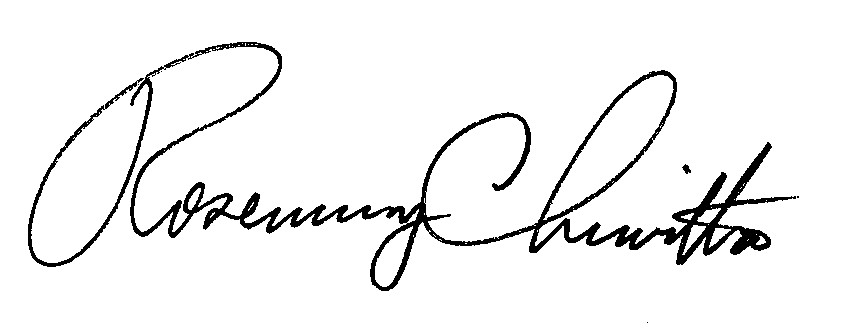 Rosemary ChiavettaSecretary of the CommissionRC:jbs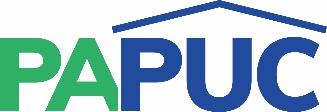 COMMONWEALTH OF PENNSYLVANIAPENNSYLVANIA PUBLIC UTILITY COMMISSIONCOMMONWEALTH KEYSTONE BUILDING400 NORTH STREETHARRISBURG, PENNSYLVANIA 17120IN REPLY PLEASE REFER TO OUR FILE